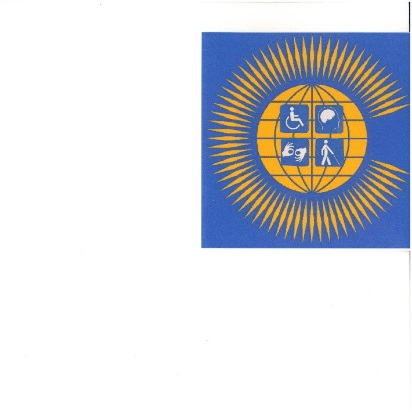 Commonwealth Disabled People’s Forum  c/o World of Inclusion                                                                                          78, Mildmay Grove South,LONDON N1 4PJ    0044 7715420727 rlrieser@gmail.com Website www.commonwealthdpf.org CDPF Brief Information on Implementation of UNCRPD QuestionnaireWill all DPOs joining the Commonwealth Disabled People’s Forum and/or their delegates please ensure this form is completed and emailed back. Return to rlrieser@gmail.com    along with the completed application form.1.Name of your DPO  National Federation of People with Disabilities in Namibia (NFPDN)2. Name of your country:   Namibia3. Has your country ratified the UNCRPD and when?     Yes,   December 20074. What has your country done to Implement the UNCRPD?In May 2020 the first State Report was submitted.  The submission was delayed for many years.  The country has ensure social protection for people with disabilities, ensure access to education by people with disabilities through the sector policy on inclusive education. Currently, the country is in the process of amending its National Policy On Disability of 1997 and the National Disability Council Act of 2004. Further, there have been many efforts at increasing awareness of, and training stakeholders and persons with disabilities on elements of the UNCRPD.5. How much is your DP0 involved in implementation with the Government of your country?A relatively strong relationship exists between NFPDN and most government offices. In particular the Disability Affairs Office which is currently under the Office of the President and the National Disability Council of Namibia.6. Has your DPO been involved in producing a shadow report to go to UNCRPD Committee and how?With the State Report only having been submitted in May 2020, no Shadow Report has been submitted.  Under a UNPRPD grant there is assistance available to help in the preparation of the Shadow Report. This includes the hiring of a consultant.  This process has been inhibited by the COVID-19 pandemic.7. What progress has been made on implementing Inclusive Education?A Sector Policy on Inclusive Education is in place and a report on progress has been completed. Some progress has been made in the form of Resource Schools being developed in each region, but still there are obvious gaps in provision of equal educational opportunities, teacher qualifications, and implementation of individualised educational plans, to mention a few issues.  8. What progress has been made on social protection for PWD?In 2007 Disability Grants for adults were monthly N$350. Today the grant is N$1300.  This increase is significant and a most positive initiative.  Grants for children w disabilities are still very low at N$250, which is most inadequate.Through Disability Affairs, NASAF has provided limited assistance grants to persons with disabilities for tertiary and vocational training.9. What progress has been made in implementing employment opportunities for PWD?Efforts include Affirmative Action and Employment Equity Commission which have had minimal impact in reducing unemployment of persons with disabilities. People with disabilities are represented by themselves at the employment Equity Commission, the body responsible for monitoring the implementation of the Affirmative Action Act.10. What progress has been made on challenging negative attitudes and stigma to PWD?Some progress made in the form of celebration of disability days, limited implementation of CBR programmes, and efforts by DPO and Disability Affairs in raising awareness throughout the country. Still a long way to go.11. What progress has been made in achieving gender equality for PWD?NFPDN has collaborated with Ministry of Gender and many disability specific DPO’s have addressed this issue. Under NFPDN’s membership organization, there is an organization for women with different disabilities.12. What capacity building does your DPO need? Identify areas.Board training (understanding of corporate governance concepts), assistance with Shadow Reports on many treaties, resource mobilisation (funds for programmes and congresses), advocacy, staff and volunteer capacity building (fiscal, strategic development, leadership and management training)13. If you are the National Umbrella DPO, how do you operate democratically with other DPOs?Yes, there are 7 member organisations currently affiliated with NFPDN, and 4 other DPO’s which potentially will be joining. NFPDN also collaborate with the service provider organizations to persons with disabilities.14. If you are an impairment specific or have a particular focus or are a regional DPO, how do you work with Umbrella DPO?N/A15. If there is no national umbrella DPO, how could one be built?N/A   we are the national umbrella DPO.16. How does your DPO get funded?Many years ago, there were funds available from VSO and the EU. Currently and for many years, NFPDN has struggled financially, with minuscule support from the National Disability Council.  Activities are primarily driven by volunteers.17. What training capacity does your DPO have?Again, training capacity for its’ members is minimal due to limited resources. However, NFPDN members have some capacity in advocacy.18. What regular training do you provide for PWD?Some minimal orientation to legal and policy framework, inclusiveness, self-representation, reasonable accommodation etc.19. How does your DPO involve young PWD?The Namibian Organisation of Youth with Disabilities (NOYD) is a member organisation of NFPDN and is primarily responsible for inclusion of youth.20. Does your DPO have any experience working in a humanitarian disaster?Namibia is fortunate in having few humanitarian disasters, of course, with the exception of COVID.  NFPDN, in conjunction with other stakeholders has put some effort into ensuring that the needs of persons with disabilities are addressed during the pandemic. 